1 декабря день борьбы со СПИДомВ рамках Всемирного дня борьбы со СПИДом, который проходит 1 декабря, для воспитанников центра в возрасте от 13 – 17 лет был показан ознокомительно-профилактический видео фильм «СПИД: опасно не знать».  После просмотра с ребятами была проведена дискуссия на данную тему, связанная с содержанием фильма, в ходе которой они искренне высказывали свое мнение. В завершении все подростки получили буклеты с информацией о ВИЧ/СПИД.Специалист по соц.работе Згирская М.Н.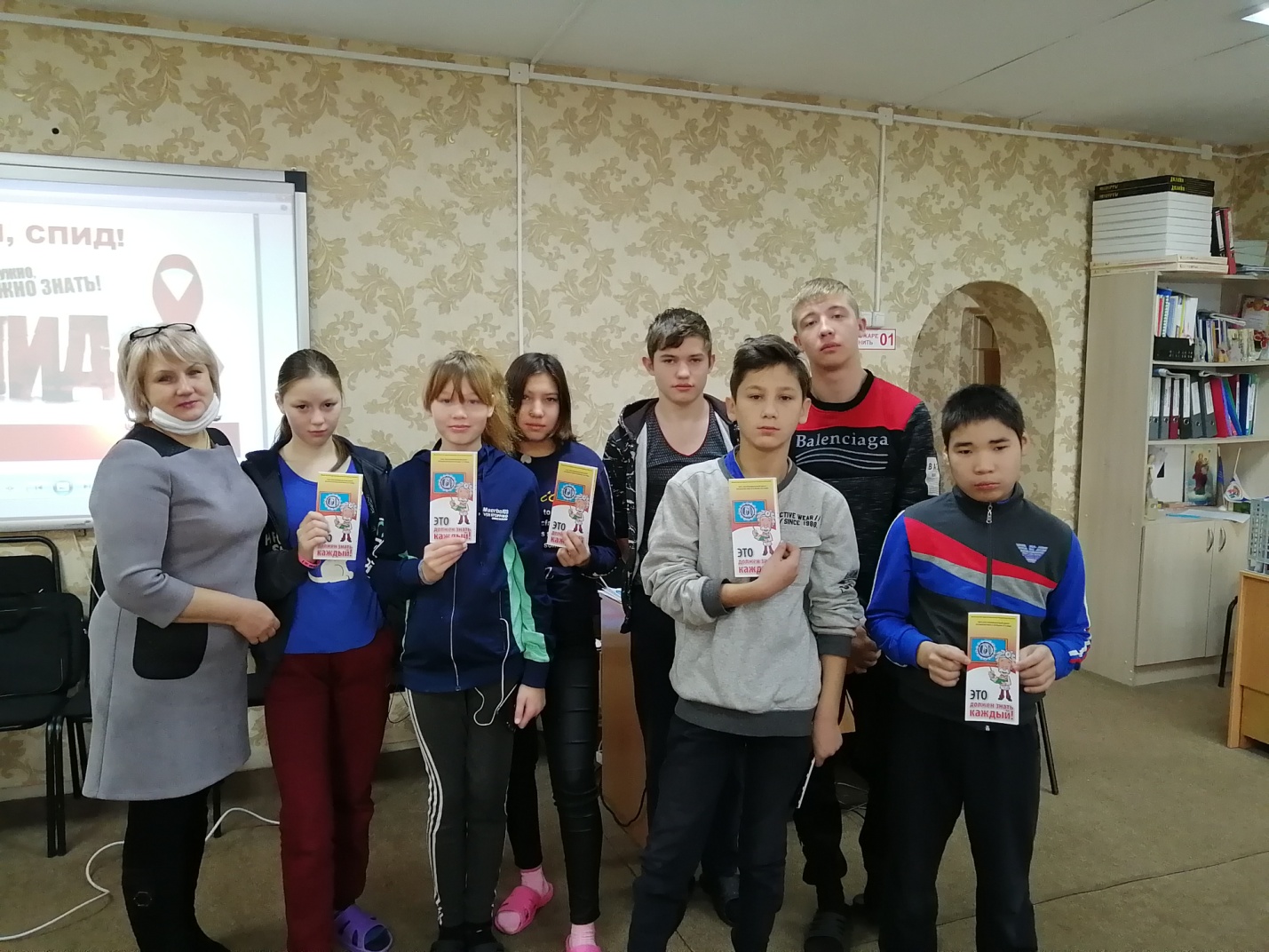 